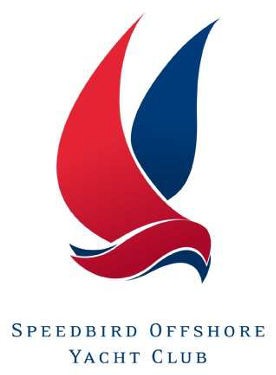 To be completed by checkout skipperPlease complete this form , add scanned copies of any certificates not already noted on your Club Record.  Send it to the Director of Sailing, sailing@soyc.co.uk and to training@soyc.co.uk APPLICANT DETAILSAPPLICANT DETAILSNameE-Mail addressI have read and understood the sailing orders relating to this qualificationI have read and understood the sailing orders relating to this qualificationSignatureThe following Club skippers have endorsed my application1.  Name………………………………………Signature……………..………….…2.	Name………………………………………Signature……………..………….…The following Club skippers have endorsed my application1.  Name………………………………………Signature……………..………….…2.	Name………………………………………Signature……………..………….…Qualifications(*Delete as appropriate)Qualifications(*Delete as appropriate)Certificate detailsCertificate detailsQualifications(*Delete as appropriate)Qualifications(*Delete as appropriate)DateNumberRYA Shore-based Theory Course Certificate. *(DS/CS/YM)RYA Shore-based Theory Course Certificate. *(DS/CS/YM)RYA Practical Course.	*(DS/CS)RYA Practical Course.	*(DS/CS)Maritime Radio Operator Certificate of CompetenceMaritime Radio Operator Certificate of CompetenceFirst Aid Certificate.First Aid Certificate.Logged Sea timeTo be confirmed by Checkout skipper:Total DaysClub DaysNight hoursLogged Sea timeTo be confirmed by Checkout skipper:Date Checkout completedResultFeedback/Development areas